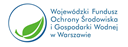 KARTA OCENY ROZLICZENIA KOŃCOWEGO dofinansowania udzielonego ze środków WFOŚiGW 
w Warszawie 2020-OZ-2Beneficjent: Nazwa zadania: Nr i data zawarcia umowy:Lista sprawdzająca dla oceny kompletności złożonego rozliczenia końcowego                                                                   - zgodnie z Instrukcją rozliczenia końcowegoLista sprawdzająca dla oceny kompletności złożonego rozliczenia końcowego                                                                   - zgodnie z Instrukcją rozliczenia końcowegoLista sprawdzająca dla oceny kompletności złożonego rozliczenia końcowego                                                                   - zgodnie z Instrukcją rozliczenia końcowegoLista sprawdzająca dla oceny kompletności złożonego rozliczenia końcowego                                                                   - zgodnie z Instrukcją rozliczenia końcowegoLista sprawdzająca dla oceny kompletności złożonego rozliczenia końcowego                                                                   - zgodnie z Instrukcją rozliczenia końcowegoLista sprawdzająca dla oceny kompletności złożonego rozliczenia końcowego                                                                   - zgodnie z Instrukcją rozliczenia końcowegoTAKNIEUwagi 1.Sprawozdanie z zakończonej inwestycji (wg załącznika nr 1 do Instrukcji rozliczenia końcowego) wraz z pismem przewodnim. Sprawozdanie z zakończonej inwestycji (wg załącznika nr 1 do Instrukcji rozliczenia końcowego) wraz z pismem przewodnim. 2.Kserokopie protokołów końcowych odbioru prac (jeżeli nie zostały przedstawione na etapie rozliczenia rat pożyczki), kserokopie protokołów usunięcia usterek (jeżeli protokoły odbioru końcowego zawierają wykaz usterek).Kserokopie protokołów końcowych odbioru prac (jeżeli nie zostały przedstawione na etapie rozliczenia rat pożyczki), kserokopie protokołów usunięcia usterek (jeżeli protokoły odbioru końcowego zawierają wykaz usterek).3.Kopie dokumentów rozliczeniowych.Kopie faktur lub innych dokumentów finansowych potwierdzających koszt całkowity zadania określony w harmonogramie rzeczowo-finansowym stanowiącym załącznik do umowy o dofinansowanie wraz z kopiami przelewów.Kopie dokumentów rozliczeniowych.Kopie faktur lub innych dokumentów finansowych potwierdzających koszt całkowity zadania określony w harmonogramie rzeczowo-finansowym stanowiącym załącznik do umowy o dofinansowanie wraz z kopiami przelewów.4.Karty przekazania odpadów lub dokumenty potwierdzające przekazanie odpadów zawierających azbest do unieszkodliwienia (zawierające w szczególności datę oraz masę odpadów przekazanych na składowisko).Karty przekazania odpadów lub dokumenty potwierdzające przekazanie odpadów zawierających azbest do unieszkodliwienia (zawierające w szczególności datę oraz masę odpadów przekazanych na składowisko).5.Co najmniej 5 wykonanych na różnym etapie, czytelnych, dobrej jakości, kolorowych zdjęć, ilustrujących przebieg realizacji zadania i osiągnięte efekty ekologiczne i rzeczowe oraz ilustrujących umieszczenie tablicy informującej o otrzymanym dofinansowaniu (wykonanej zgodnie z „Instrukcją zasad informowania o dofinansowaniu udzielonym przez Wojewódzki Fundusz Ochrony Środowiska i Gospodarki Wodnej w Warszawie dostępną na stronie internetowej Funduszu www.wfosigw.pl)Co najmniej 5 wykonanych na różnym etapie, czytelnych, dobrej jakości, kolorowych zdjęć, ilustrujących przebieg realizacji zadania i osiągnięte efekty ekologiczne i rzeczowe oraz ilustrujących umieszczenie tablicy informującej o otrzymanym dofinansowaniu (wykonanej zgodnie z „Instrukcją zasad informowania o dofinansowaniu udzielonym przez Wojewódzki Fundusz Ochrony Środowiska i Gospodarki Wodnej w Warszawie dostępną na stronie internetowej Funduszu www.wfosigw.pl)6.Potwierdzenie zamieszczenia na stronie internetowej Beneficjenta informacji dotyczącej uzyskanego dofinansowania ze środków WFOŚiGW w Warszawie o treści wskazanej w umowie w postaci wydruku ze strony internetowej z podaniem ścieżki dostępu do informacji, tzw. link.Potwierdzenie zamieszczenia na stronie internetowej Beneficjenta informacji dotyczącej uzyskanego dofinansowania ze środków WFOŚiGW w Warszawie o treści wskazanej w umowie w postaci wydruku ze strony internetowej z podaniem ścieżki dostępu do informacji, tzw. link.7.Materiały informacyjne dotyczące udzielonego dofinansowania ze środków WFOŚiGW w Warszawie, zamieszczone we wszelkich urzędowych i publicznych informacjach udzielanych przez Beneficjenta o niniejszym przedsięwzięciu w czasie jego realizacji i po jego zakończeniu (przedruki ze stron internetowych i artykuły z gazet – konieczne w przypadku gdy Beneficjent posiada własną stronę i wydawnictwa; kserokopie materiałów prasowych – artykuły, wywiady; itp.).Materiały informacyjne dotyczące udzielonego dofinansowania ze środków WFOŚiGW w Warszawie, zamieszczone we wszelkich urzędowych i publicznych informacjach udzielanych przez Beneficjenta o niniejszym przedsięwzięciu w czasie jego realizacji i po jego zakończeniu (przedruki ze stron internetowych i artykuły z gazet – konieczne w przypadku gdy Beneficjent posiada własną stronę i wydawnictwa; kserokopie materiałów prasowych – artykuły, wywiady; itp.).8.Informacja z Urzędu Marszałkowskiego o wywiązywaniu się z obowiązku uiszczania opłat za gospodarcze korzystanie ze środowiska (ważne 12 miesięcy od daty wystawienia) – jeśli była wymagana. W przypadku, gdy z informacji wynika, iż beneficjent lub jednostki mu podległe nie figurują w bazie płatników, należy wyjaśnić przyczyny.Informacja z Urzędu Marszałkowskiego o wywiązywaniu się z obowiązku uiszczania opłat za gospodarcze korzystanie ze środowiska (ważne 12 miesięcy od daty wystawienia) – jeśli była wymagana. W przypadku, gdy z informacji wynika, iż beneficjent lub jednostki mu podległe nie figurują w bazie płatników, należy wyjaśnić przyczyny.9.Inne dokumenty wynikające ze szczegółowych warunków umowy (należy wymienić; jeśli nie dotyczy - należy w kolumnie „Uwagi” wpisać „nie dotyczy” ).Inne dokumenty wynikające ze szczegółowych warunków umowy (należy wymienić; jeśli nie dotyczy - należy w kolumnie „Uwagi” wpisać „nie dotyczy” ).Ocena poprawności złożonego rozliczenia końcowego Ocena poprawności złożonego rozliczenia końcowego Ocena poprawności złożonego rozliczenia końcowego Ocena poprawności złożonego rozliczenia końcowego Ocena poprawności złożonego rozliczenia końcowego Ocena poprawności złożonego rozliczenia końcowego TAKNIEUwagi 1.Czy rozliczenie końcowe zostało złożone w terminie zgodnym                      z umową o dofinansowanie?Czy rozliczenie końcowe zostało złożone w terminie zgodnym                      z umową o dofinansowanie?2.Czy rozliczenie końcowe jest kompletne i prawidłowo sporządzone? (Czy wypełniono wszystkie pola Sprawozdania z zakończenia inwestycji, którego wzór  stanowi załącznik nr 1 do Instrukcji rozliczenia końcowego, podano prawidłowe dane, zgodne z umową oraz załączonymi dokumentami, załączono wszystkie niezbędne załączniki – wymienione w Instrukcji rozliczenia końcowego,                    w umowie oraz w karcie efektu ekologicznego załączonej do umowy?). Ocena kompletności -  zgodnie z listą sprawdzającą, uwzględnioną w części I Karty oceny rozliczenia końcowego.  Czy rozliczenie końcowe jest kompletne i prawidłowo sporządzone? (Czy wypełniono wszystkie pola Sprawozdania z zakończenia inwestycji, którego wzór  stanowi załącznik nr 1 do Instrukcji rozliczenia końcowego, podano prawidłowe dane, zgodne z umową oraz załączonymi dokumentami, załączono wszystkie niezbędne załączniki – wymienione w Instrukcji rozliczenia końcowego,                    w umowie oraz w karcie efektu ekologicznego załączonej do umowy?). Ocena kompletności -  zgodnie z listą sprawdzającą, uwzględnioną w części I Karty oceny rozliczenia końcowego.  3.Czy dane w cz. II.1 Sprawozdania z zakończenia inwestycji („Zestawienie poniesionych kosztów”) oraz II.2 („Źródła finansowania zadania”) Sprawozdania są poprawne i zgodne pod względem rachunkowym? Czy dane w cz. II.1 Sprawozdania z zakończenia inwestycji („Zestawienie poniesionych kosztów”) oraz II.2 („Źródła finansowania zadania”) Sprawozdania są poprawne i zgodne pod względem rachunkowym? 4.Czy Sprawozdanie z zakończenia inwestycji zostało parafowane na każdej ze stron i zawiera podpisy osób upoważnionych (stosownie do zapisów Instrukcji rozliczenia końcowego)?Czy Sprawozdanie z zakończenia inwestycji zostało parafowane na każdej ze stron i zawiera podpisy osób upoważnionych (stosownie do zapisów Instrukcji rozliczenia końcowego)?5.Czy kopie wszystkich załączonych dokumentów rozliczeniowych zostały  potwierdzone za zgodność z oryginałem (tzn. zawierają stwierdzenie „za zgodność z oryginałem”, datę oraz podpis stwierdzającego - podpis czytelny lub pieczęć imienna i parafa)? Czy kopie wszystkich załączonych dokumentów rozliczeniowych zostały  potwierdzone za zgodność z oryginałem (tzn. zawierają stwierdzenie „za zgodność z oryginałem”, datę oraz podpis stwierdzającego - podpis czytelny lub pieczęć imienna i parafa)? Ocena wypełnienia przez Beneficjenta warunków                                          wynikających z umowy o dofinansowanie (na podstawie rozliczenia końcowego)Ocena wypełnienia przez Beneficjenta warunków                                          wynikających z umowy o dofinansowanie (na podstawie rozliczenia końcowego)Ocena wypełnienia przez Beneficjenta warunków                                          wynikających z umowy o dofinansowanie (na podstawie rozliczenia końcowego)Ocena wypełnienia przez Beneficjenta warunków                                          wynikających z umowy o dofinansowanie (na podstawie rozliczenia końcowego)Ocena wypełnienia przez Beneficjenta warunków                                          wynikających z umowy o dofinansowanie (na podstawie rozliczenia końcowego)Ocena wypełnienia przez Beneficjenta warunków                                          wynikających z umowy o dofinansowanie (na podstawie rozliczenia końcowego)TAKNIEUwagi 1.Czy zadanie zostało zrealizowane zgodnie z zakresem rzeczowym określonym w harmonogramie rzeczowo – finansowym, stanowiącym załącznik do umowy o dofinansowanie?Czy zadanie zostało zrealizowane zgodnie z zakresem rzeczowym określonym w harmonogramie rzeczowo – finansowym, stanowiącym załącznik do umowy o dofinansowanie?2.Czy zadanie zostało zakończone w terminie zgodnym z umową                   o dofinansowanie?Za datę wykonania zadania przyjmuje się:datę sporządzenia protokołu odbioru końcowego podpisanego przez Komisję powołaną przez Beneficjenta,w przypadku konieczności usuwania usterek, wpływających na właściwą eksploatację infrastruktury - datę sporządzenia protokołu usunięcia usterek.Czy zadanie zostało zakończone w terminie zgodnym z umową                   o dofinansowanie?Za datę wykonania zadania przyjmuje się:datę sporządzenia protokołu odbioru końcowego podpisanego przez Komisję powołaną przez Beneficjenta,w przypadku konieczności usuwania usterek, wpływających na właściwą eksploatację infrastruktury - datę sporządzenia protokołu usunięcia usterek.3.Czy osiągnięto efekt ekologiczny w zakresie określonym w karcie efektu ekologicznego, stanowiącej załącznik do umowy                           o dofinansowanie?Czy osiągnięto efekt ekologiczny w zakresie określonym w karcie efektu ekologicznego, stanowiącej załącznik do umowy                           o dofinansowanie?4.Czy efekt ekologiczny osiągnięty został w terminie zgodnym                     z umową o dofinansowanie?Czy efekt ekologiczny osiągnięty został w terminie zgodnym                     z umową o dofinansowanie?5.Czy rzeczywiste koszty zadania są zgodne z kosztami wskazanymi w umowie o dofinansowanie?Czy rzeczywiste koszty zadania są zgodne z kosztami wskazanymi w umowie o dofinansowanie?6.Czy udział dofinansowania Funduszu w rzeczywistych kosztach zadania jest zgodny z umową o dofinansowanie?Czy udział dofinansowania Funduszu w rzeczywistych kosztach zadania jest zgodny z umową o dofinansowanie?7.W przypadku rozbieżności z umową w zakresie osiągniętych kosztów, zrealizowanego zakresu rzeczowego i osiągniętego efektu ekologicznego, czy Beneficjent przedłożył stosowne uzasadnienie?W przypadku rozbieżności z umową w zakresie osiągniętych kosztów, zrealizowanego zakresu rzeczowego i osiągniętego efektu ekologicznego, czy Beneficjent przedłożył stosowne uzasadnienie?8.Czy dotrzymano innych warunków wynikających z umowy                       o dofinansowanie?Czy dotrzymano innych warunków wynikających z umowy                       o dofinansowanie?Dane wynikające ze złożonego rozliczenia końcowego Dane wynikające ze złożonego rozliczenia końcowego Dane wynikające ze złożonego rozliczenia końcowego Dane wynikające ze złożonego rozliczenia końcowego Dane wynikające ze złożonego rozliczenia końcowego Dane wynikające ze złożonego rozliczenia końcowego Lp. Wyszczególnienie Planowane - wg umowy (aneksu)                                                       z WFOŚiGW w WarszawieFaktycznie osiągnięte wg. załączonych dokumentów (pisma, protokoły, karty przekazania odpadów)Faktycznie osiągnięte wg. załączonych dokumentów (pisma, protokoły, karty przekazania odpadów)Faktycznie osiągnięte wg. załączonych dokumentów (pisma, protokoły, karty przekazania odpadów)1.Data zakończenia zadania2.Data osiągnięcia efektu ekologicznego zadania 3.Data złożenia rozliczenia końcowego4.Zakres rzeczowy zadania MgMgMgMgCzy rozliczenie końcowe może zostać zaakceptowane?TAKNIECzy rozliczenie końcowe może zostać zaakceptowane?Uwagi Wydziału Zamiejscowego:Uwagi Wydziału Zamiejscowego:Uwagi Wydziału Zamiejscowego:Data i podpis pracownika Wydziału ZamiejscowegoData i podpis Dyrektora Wydziału ZamiejscowegoUwagi SOZ:Data i podpis pracownika SOZData i podpis Dyrektora Biura 
